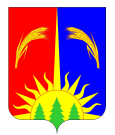 ДУМА ЮРЛИНСКОГО МУНИЦИПАЛЬНОГО ОКРУГАПЕРМСКОГО КРАЯРЕШЕНИЕ19.02.2021            							                                       № __В соответствии с Уставом Юрлинского муниципального округа Пермского края, в целях снижения издержек местного бюджета на содержание объектов муниципальной собственности, пополнения местного бюджета за счет средств от приватизации муниципального имущества, содействия развитию предпринимательской деятельности на территории Юрлинского муниципального округа и формированию круга эффективных собственников, ориентированных на долгосрочное развитие бизнеса и создание новых рабочих мест, Дума Юрлинского муниципального округа Пермского края РЕШАЕТ:1. Внести в Прогнозный план приватизации муниципального имущества муниципального образования «Юрлинский муниципальный округ Пермского края» на 2021 год и плановый период 2022 и 2023 годов, утверждённый решением Думы Юрлинского муниципального округа от 16.12.2020 № 134, следующие изменения:После строки № 2 вставить строку № 3 следующего содержания:1.2. В строке «Итого по 2021 году:» цифры «120000» заменить на цифры «1052921».2. Направить настоящее решение в Администрацию Юрлинского муниципального округа, прокуратуру Юрлинского района, Контрольно - счетную палату Юрлинского муниципального округа Пермского края.3. Возложить контроль за исполнением данного решения на постоянную комиссию по вопросам экономики, налогам и бюджету Думы Юрлинского муниципального округа Пермского края.4. Настоящее решение вступает в силу со дня его официального опубликования в информационном бюллетене «Вестник Юрлы».Председатель ДумыЮрлинского муниципального округа Пермского края                                                                                           А.И. ПикулевГлава муниципального округа – глава администрации Юрлинского муниципального округа Пермского края                                              Т.М. Моисеева                                                                                                                                     Пояснительная запискаК проекту Решения Думы Юрлинского муниципального округа «О внесении изменений в Прогнозный план приватизации муниципального имущества Юрлинского муниципального округа на 2021 год и плановый период 2022 и 2023 годов, утверждённый Решением Думы Юрлинского муниципального округа от 16.12.2020г. № 134»Предлагается дополнительно включить в прогнозный план приватизации муниципального имущества муниципального образования «Юрлинский муниципальный округ Пермского края» на 2021 год объект недвижимости с земельным участком (имущество казны), в связи с нецелесообразностью дальнейшего использования (не используется по назначению, требуются большие финансовые затраты для приведения в нормативное состояние).Включение данного имущества в план приватизации позволит увеличить доходную часть бюджета.Представленный проект решения не требует дополнительных денежных средств из бюджета Юрлинского муниципального округа.Заведующий отделом по управлениюмуниципальным имуществомадминистрации Юрлинского муниципального округа                                                                  О.Г. Андреев Сведения об отсутствии необходимости проведения оценки регулирующего воздействия проекта Думы Юрлинского муниципального округа Пермского края Принятие проекта решения Думы Юрлинского муниципального округа Пермского края закона Пермского края «О внесении изменений в Прогнозный план приватизации муниципального имущества Юрлинского муниципального округа на 2021 год и плановый период 2022 и 2023 годов, утверждённый Решением Думы Юрлинского муниципального округа от 16.12.2020г. № 134» не затрагивает вопросы осуществления предпринимательской деятельности, в связи с чем, отсутствует необходимость проведения оценки его регулирующего воздействия.  Заведующий отделом по управлению муниципальным имуществомадминистрации Юрлинского муниципального округа                                                                  О.Г. Андреев О внесении изменений в Прогнозный план приватизации муниципального имущества муниципального образования «Юрлинский муниципальный округ Пермского края» на 2021 год и плановый период 2022 и 2023 годов, утверждённый решением Думы Юрлинского муниципального округа Пермского края от 16.12.2020 № 134 3Нежилое здание (гараж), с кадастровым номером 81:04:0820011:161, 1987 года постройки, площадью 539,2 кв.м. с  земельным участком площадью 2414 кв.м., с кадастровым номером 81:04:0820001:102, категория земель: «земли населенных пунктов», вид разрешенного использования: «для производственной деятельности».Пермский край, с. Юрла, ул. Кувинская, д. 2/1На основании отчёта об оценке2021